XIII Portuguese International Junior Championships 2021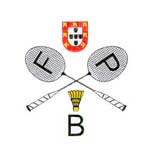 Caldas da Rainha, 3rd December – 5th December 2021Transport FormAll booking should be made before the November 19, 2021 to events@fpbadminton.ptTransport from/to the airport and sports venue is foreseen from the officials’ hotels.Arrival to Lisbon International AirportDeparture ** Place and time of departure for the airport must be confirmed with the organization during the tournamentResponsible for bookingResponsible for bookingNational AssociationContact PersonE-mail addressPhone number#NameSurnameDateTimeFlightHotel #1 Hotel Cristal#2 Hotel Campanile12345678910#NameSurnameDateTimeFlightHotel #1 Hotel Cristal#2 Hotel Campanile12345678910